О межведомственной комиссии Цивильского муниципального округа Чувашской Республики по рассмотрению документов на оказание государственной социальной помощи на основании социального контрактаВ соответствии с Федеральным законом № 178-ФЗ от 17.07.1999 «О государственной социальной помощи», постановлением Кабинета Министров Чувашской Республики от 19.06.2014 №210 «Об утверждении Порядка оказания государственной социальной помощи малоимущим семьям и малоимущим одиноко проживающим гражданам на основании социального контракта» и в целях повышения уровня и качества жизни малоимущих семей и малоимущих одиноко проживающих граждан путем стимулирования их активных действий по преодолению трудной жизненной ситуации администрация Цивильского муниципального округа Чувашской Республики,        ПОСТАНОВЛЯЕТ:1. Утвердить прилагаемое Положение о Межведомственной комиссии по рассмотрению документов на оказание государственной социальной помощи на основании социального контракта.2. Контроль за выполнением настоящего постановления возложить на заместителя главы администрации – начальник отдела образования и социального развития Цивильского муниципального округа Чувашской Республики Волчкову А.В.3. Признать утратившим силу:- постановление администрации Цивильского района Чувашской Республики от 31.01.2020 № 62 «О межведомственной комиссии Цивильского района Чувашской Республики по рассмотрению документов на оказание государственной социальной помощи на основании социального контракта»;- постановление администрации Цивильского района Чувашской Республики от 17.06.2020 № 288 «О внесении изменений в постановление администрации Цивильского района от 31.01.2020 № 62 «О межведомственной комиссии Цивильского района Чувашской Республики по рассмотрению документов на оказание государственной социальной помощи на основании социального контракта»;- постановление администрации Цивильского района Чувашской Республики от 25.08.2020 № 424 «О внесении изменений в постановление администрации Цивильского района от 31.01.2020 № 62 «О межведомственной комиссии Цивильского района Чувашской Республики по рассмотрению документов на оказание государственной социальной помощи на основании социального контракта»;- постановление администрации Цивильского района Чувашской Республики от 01.12.2020 № 674 «О внесении изменений в постановление администрации Цивильского района от 31.01.2020 № 62 «О межведомственной комиссии Цивильского района Чувашской Республики по рассмотрению документов на оказание государственной социальной помощи на основании социального контракта»;- постановление администрации Цивильского района Чувашской Республики от 15.03.2021 № 138 «О внесении изменений в постановление администрации Цивильского района от 31.01.2020 № 62 «О межведомственной комиссии Цивильского района Чувашской Республики по рассмотрению документов на оказание государственной социальной помощи на основании социального контракта»;- постановление администрации Цивильского района Чувашской Республики от 01.02.2022 № 41 «О внесении изменений в постановление администрации Цивильского района от 31.01.2020 № 62 «О межведомственной комиссии Цивильского района Чувашской Республики по рассмотрению документов на оказание государственной социальной помощи на основании социального контракта».4. Настоящее постановление вступает в силу после его официального опубликования (обнародования).Глава Цивильскогомуниципального округа								А.В. ИвановЗаместитель главы администрации – начальник отдела образования и социального развития Цивильского муниципального округаА.В. Волчкова«___» февраля 2023 г.Заведующий сектором правового обеспеченияТ.Ю. Павлова«__» февраля 2023 г.Главный специалист - эксперт сектора правового обеспеченияН.С. Терентьева«__» февраля 2023 г.Приложение к постановлению администрацииЦивильского муниципального округаЧувашской Республикиот 15.02.2023 № 110ПОЛОЖЕНИЕо межведомственной комиссии Цивильского муниципального округа Чувашской Республики по рассмотрению документов на оказание государственной социальной помощи на основании социального контрактаI. Общие положения1.1. Межведомственная комиссия при администрации Цивильского муниципального округа Чувашской Республики (далее - Комиссия) является постоянно действующим координационным, обеспечивающим взаимодействие органов исполнительной власти Чувашской Республики, органов местного самоуправления, органов социальной защиты, органов государственной службы занятости населения и организаций по вопросам оказания государственной социальной помощи на основании социального контракта.1.2. Комиссия в своей деятельности руководствуется постановлением Кабинета Министров Чувашской Республики от 19.06.2014 г. № 210 «Об утверждении Порядка оказания государственной социальной помощи малоимущим семьям и малоимущим одиноко проживающим гражданам на основании социального контракта» (далее — Порядок) и иными нормативными правовыми актами, регулирующими оказание государственной социальной помощи малоимущим семьям и малоимущим одиноко проживающим гражданам на основании социального контракта.II. Основные задачи Комиссии2.1. Основными задачами Комиссии являются:предоставление заключения о возможности (невозможности) оказания государственной социальной помощи малоимущим семьям и малоимущим одиноко проживающим гражданам на основании социального контракта.III. Права Комиссии3.1. Комиссия для решения возложенных на нее задач имеет право:запрашивать в установленном порядке у органов исполнительной власти Чувашской Республики, органов местного самоуправления, территориальных органов, организаций необходимые материалы по вопросам, входящим в компетенцию Комиссии.IV. Организация деятельности Комиссии4.1. В состав Комиссии входят председатель комиссии, его заместитель, секретарь и члены Комиссии.4.2. Председателем Комиссии является заместитель главы администрации муниципального образования Чувашской Республики. Состав Комиссии утверждается распоряжением администрации муниципального образования Чувашской Республики.4.3. Заседание Комиссии ведет председатель Комиссии либо его заместитель по его поручению.4.4. Председатель Комиссии:- руководит деятельностью Комиссии;- распределяет обязанности между заместителем, членами Комиссии.4.5. Секретарь Комиссии:- формирует повестку дня Комиссии;- готовит материалы, необходимые для проведения заседания Комиссии, и направляет их членам Комиссии;- ведет протокол заседания Комиссии.4.6. При поступлении заявления от гражданина заседание Комиссии проводится в течение 7 дней со дня регистрации данного заявления.4.7. Заседание Комиссии считается правомочным, если на нем присутствовало более половины ее членов.4.8. Решение Комиссии принимается большинством голосов ее членов. В случае равенства голосов решающим является голос председательствующего на заседании Комиссии.4.9. Решение Комиссии оформляется протоколом, который подписывается председательствующим на заседании Комиссии.4.10. Решение Комиссии о назначении (отказе в назначении) государственной социальной помощи на основании социального контракта направляется в отдел социальной защиты населения казенного учреждения Чувашской Республики «Центр предоставления мер социальной поддержки» Министерства труда и социальной защиты Чувашской Республики.4.11. Организационно-техническое обеспечение деятельности Комиссии осуществляет КУ «Центр предоставления мер социальной поддержки» Минтруда Чувашии.4.12. Методическое и методологическое сопровождение деятельности Комиссии осуществляется Министерством труда и социальной защиты Чувашской Республики.ЧĂВАШ РЕСПУБЛИКИ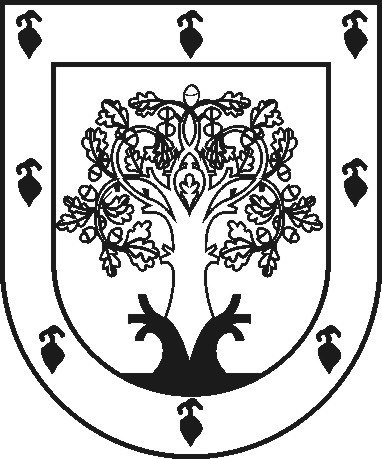 ЧУВАШСКАЯ РЕСПУБЛИКАÇĚРПӲМУНИЦИПАЛЛĂ ОКРУГĔНАДМИНИСТРАЦИЙĚЙЫШĂНУ2023ç. нарӑс уйӑхĕн 15-мӗшӗ 110 №Çěрпÿ хулиАДМИНИСТРАЦИЯ ЦИВИЛЬСКОГО МУНИЦИПАЛЬНОГО ОКРУГАПОСТАНОВЛЕНИЕ15 февраля 2023г. № 110город Цивильск